بسم الله الرحمن الرحيماختبار منتصف الفصل الدراسي الثاني – ( الدور الأول ) – للعام الدراسي 1444هــــــــــــــــــــــــــــــــــــــــــــــــــــــــــــــــــــــــــــــــــــــــــــــــــــــــــــــــــــــــــــــــــــــــــــــــــــــــــــــــــــــــــــــــــــــــــــــــــــــــــــــــــــــــــالسؤال الأول : فهم المقروء :      ‏ أكد خادم الحرمين الشريفين الملك سلمان - حفظه الله - في مستهل خطابه في مجلس الشورى، على أن دستور الدولة هو كتاب الله وسنة رسوله. كما أبرز قوة الدولة المستندة على رؤية 2030 في استضافة ٣٠ مليون حاج ومعتمر؛ حيث أطلقت البنى التحتية والمشاريع الجبارة في مكة المكرمة والمدينة المنورة، وهذا ما يهم العالم الإسلامي في توفير أقصى درجات الراحة والطمأنينة لضيوف الرحمن..وأن المملكة تسير بخطى ثابتة نحو تحقيق رؤيتها؛ من خلال الإستراتيجيات الوطنية لتعزيز البنى التحتية في القطاعات الحيوية، في الصناعة والسياحة والتعدين، وتحقيق مستوى تطويري للمحتوى المحلي.. كل ذلك لخلق فرص واعدة ووظائف للشباب.‏بل أكَّد على أهمية المشاريع المستقبلية في نيوم ، والعلا، وبوابة الدرعية.. وجميعها ستصنع بصمة تاريخية وثقافية وتراثية، ومقومات سياحية واقتصادية، في عدم الاعتماد على النفط كمورد أساسي.. بل تنويع مصادر الدخل.‏وختم كلمته – حفظه الله - بالحكمة والموعظة الحسنة حينما قال: «إن استتباب السلم والأمن الدولي لا يتحقق من خلال سباق التسلح وامتلاك أسلحة الدمار الشامل، بل من خلال التعاون بين الدول لتحقيق التنمية والتقدم».. فهل نجد آذاناً صاغية لعين العقل والحكمة؟.السؤال السادس  : الرسم الكتابي :      اكتب ما يلي بخط الرقعةالأمن أحد أركان وجوده المهمة وبقائه العدل، وهو مقياس رباني.....................................................................................................................................................................................................................................................................................................................................................................................................................................................................................................................................................................................................................................................................................................................................................................................................................................................................................................................................................................................................................................   ـــــــــــــــــــــــــــــــــــــــــــــــــــــــــــــــــــــــــــــــــــــــــــــــــــــــــــــــــــــــــــــــــــــــــــــــــــــــــــــــــــــــــــــــــــــــــــــــــــــــــــــانتهت الأسئلةمــــع تمنياتي لكم بالـتــوفـيــق والـنـجـــاح 0إعداد قناة التعلم التفاعلينموذج الإجابة https://youtu.be/dmWONhRWhSwرابط التليجرام https://t.me/tdsglالمملكة العربية السعوديةوزارة التعليمإدارة التعليم .................مدرسة : ......................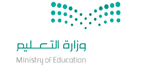 المادة : لغتي الخالدةالصف : الثالث  المتوسطالزمن : ساعتان اسم الطالب : ........................................................................................................الصف : الثالث   المتوسط (      )سالمهارةالمهارةالدرجة الدرجة بالأرقامالدرجة بالأحرفالمصححالمراجعالمدقق1فهم المقروءفهم المقروء52الصنف اللغويالصنف اللغوي33الوظيفة النحويةالوظيفة النحوية34الأسلوب اللغويالأسلوب اللغوي35الرسم الإملائيالرسم الإملائي36الرسم الكتابيالرسم الكتابي3المجموع النهائيالمجموع النهائي2020 51- تستمد المملكة قوانينها من    ......  1- تستمد المملكة قوانينها من    ......  1- تستمد المملكة قوانينها من    ......  1- تستمد المملكة قوانينها من    ......  1- تستمد المملكة قوانينها من    ......  1- تستمد المملكة قوانينها من    ......  1- تستمد المملكة قوانينها من    ......  1- تستمد المملكة قوانينها من    ......  أ – القرآن والسنة       ب- القانون الدولي        ب- القانون الدولي        ب- القانون الدولي        ب- القانون الدولي        ب- القانون الدولي        ج- مجلس الشورىجـ - الأحكام العرفية  2- يعتمد اقتصاد وطني على ...... 2- يعتمد اقتصاد وطني على ...... 2- يعتمد اقتصاد وطني على ...... 2- يعتمد اقتصاد وطني على ...... 2- يعتمد اقتصاد وطني على ...... 2- يعتمد اقتصاد وطني على ...... 2- يعتمد اقتصاد وطني على ...... 2- يعتمد اقتصاد وطني على ...... أ – النفط كمورد أساسي        ب- تنوع مصادر الدخل           ب- تنوع مصادر الدخل           ب- تنوع مصادر الدخل           ب- تنوع مصادر الدخل           السياحة البيئيةالسياحة البيئيةجـ ـ السياحة الدينية     3- بم يتحقق السلم والأمن الدولي؟   3- بم يتحقق السلم والأمن الدولي؟   3- بم يتحقق السلم والأمن الدولي؟   3- بم يتحقق السلم والأمن الدولي؟   3- بم يتحقق السلم والأمن الدولي؟   3- بم يتحقق السلم والأمن الدولي؟   3- بم يتحقق السلم والأمن الدولي؟   3- بم يتحقق السلم والأمن الدولي؟   أ – بسباق التسلح  ب- بامتلاك أسلحة الدمار ب- بامتلاك أسلحة الدمار بالتسابق الاقتصاديبالتسابق الاقتصاديبالتسابق الاقتصاديبالتسابق الاقتصاديجـ بالتعاون لتحقيق التنمية  4- مرادف " مستهل " ......  4- مرادف " مستهل " ......  4- مرادف " مستهل " ......  4- مرادف " مستهل " ......  4- مرادف " مستهل " ......  4- مرادف " مستهل " ......  4- مرادف " مستهل " ......  4- مرادف " مستهل " ......  أ – بداية    آخرب- نهاية  ب- نهاية  ب- نهاية  ب- نهاية  ب- نهاية  جـ ـ إعلان   5 – لماذا أطلقت  المملكة البنى التحتية والمشروعات الجبارة في مكة والمدينة؟  5 – لماذا أطلقت  المملكة البنى التحتية والمشروعات الجبارة في مكة والمدينة؟  5 – لماذا أطلقت  المملكة البنى التحتية والمشروعات الجبارة في مكة والمدينة؟  5 – لماذا أطلقت  المملكة البنى التحتية والمشروعات الجبارة في مكة والمدينة؟  5 – لماذا أطلقت  المملكة البنى التحتية والمشروعات الجبارة في مكة والمدينة؟  5 – لماذا أطلقت  المملكة البنى التحتية والمشروعات الجبارة في مكة والمدينة؟  5 – لماذا أطلقت  المملكة البنى التحتية والمشروعات الجبارة في مكة والمدينة؟  5 – لماذا أطلقت  المملكة البنى التحتية والمشروعات الجبارة في مكة والمدينة؟  أ – لاستضافة 30 مليون حاج ومعتمر      ب- لتحقيق أقصى درجات الراحة لضيوف الرحمن       ب- لتحقيق أقصى درجات الراحة لضيوف الرحمن       ب- لتحقيق أقصى درجات الراحة لضيوف الرحمن       لتحقيق رؤية 2030لتحقيق رؤية 2030لتحقيق رؤية 2030جـ - كلها صواب     السؤال الثاني :الصنف اللغوي                                          (3 درجات)السؤال الثاني :الصنف اللغوي                                          (3 درجات)السؤال الثاني :الصنف اللغوي                                          (3 درجات)السؤال الثاني :الصنف اللغوي                                          (3 درجات)السؤال الثاني :الصنف اللغوي                                          (3 درجات)السؤال الثاني :الصنف اللغوي                                          (3 درجات)السؤال الثاني :الصنف اللغوي                                          (3 درجات)السؤال الثاني :الصنف اللغوي                                          (3 درجات)السؤال الثاني :الصنف اللغوي                                          (3 درجات)السؤال الثاني :الصنف اللغوي                                          (3 درجات)السؤال الثاني :الصنف اللغوي                                          (3 درجات)السؤال الثاني :الصنف اللغوي                                          (3 درجات)السؤال الثاني :الصنف اللغوي                                          (3 درجات)السؤال الثاني :الصنف اللغوي                                          (3 درجات)السؤال الثاني :الصنف اللغوي                                          (3 درجات)السؤال الثاني :الصنف اللغوي                                          (3 درجات)السؤال الثاني :الصنف اللغوي                                          (3 درجات)السؤال الثاني :الصنف اللغوي                                          (3 درجات)السؤال الثاني :الصنف اللغوي                                          (3 درجات)السؤال الثاني :الصنف اللغوي                                          (3 درجات)السؤال الثاني :الصنف اللغوي                                          (3 درجات)السؤال الثاني :الصنف اللغوي                                          (3 درجات)السؤال الثاني :الصنف اللغوي                                          (3 درجات)السؤال الثاني :الصنف اللغوي                                          (3 درجات)السؤال الثاني :الصنف اللغوي                                          (3 درجات)السؤال الثاني :الصنف اللغوي                                          (3 درجات)السؤال الثاني :الصنف اللغوي                                          (3 درجات)السؤال الثاني :الصنف اللغوي                                          (3 درجات)السؤال الثاني :الصنف اللغوي                                          (3 درجات)السؤال الثاني :الصنف اللغوي                                          (3 درجات)السؤال الثاني :الصنف اللغوي                                          (3 درجات)السؤال الثاني :الصنف اللغوي                                          (3 درجات)31يُسمَّى المشتق (مِعطاء)يُسمَّى المشتق (مِعطاء)يُسمَّى المشتق (مِعطاء)يُسمَّى المشتق (مِعطاء)يُسمَّى المشتق (مِعطاء)يُسمَّى المشتق (مِعطاء)يُسمَّى المشتق (مِعطاء)يُسمَّى المشتق (مِعطاء)يُسمَّى المشتق (مِعطاء)يُسمَّى المشتق (مِعطاء)يُسمَّى المشتق (مِعطاء)يُسمَّى المشتق (مِعطاء)يُسمَّى المشتق (مِعطاء)يُسمَّى المشتق (مِعطاء)يُسمَّى المشتق (مِعطاء)يُسمَّى المشتق (مِعطاء)1أاسم فاعلاسم فاعلاسم فاعلباسم مفعولاسم مفعولججصيغة مبالغة	صيغة مبالغة	دداسم مكاناسم مكاناسم مكان2نمَّام، نافع، لطيف، مِحذار) من بين البدائل السابقة، صيغة مبالغة على وزن فعيل:نمَّام، نافع، لطيف، مِحذار) من بين البدائل السابقة، صيغة مبالغة على وزن فعيل:نمَّام، نافع، لطيف، مِحذار) من بين البدائل السابقة، صيغة مبالغة على وزن فعيل:نمَّام، نافع، لطيف، مِحذار) من بين البدائل السابقة، صيغة مبالغة على وزن فعيل:نمَّام، نافع، لطيف، مِحذار) من بين البدائل السابقة، صيغة مبالغة على وزن فعيل:نمَّام، نافع، لطيف، مِحذار) من بين البدائل السابقة، صيغة مبالغة على وزن فعيل:نمَّام، نافع، لطيف، مِحذار) من بين البدائل السابقة، صيغة مبالغة على وزن فعيل:نمَّام، نافع، لطيف، مِحذار) من بين البدائل السابقة، صيغة مبالغة على وزن فعيل:نمَّام، نافع، لطيف، مِحذار) من بين البدائل السابقة، صيغة مبالغة على وزن فعيل:نمَّام، نافع، لطيف، مِحذار) من بين البدائل السابقة، صيغة مبالغة على وزن فعيل:نمَّام، نافع، لطيف، مِحذار) من بين البدائل السابقة، صيغة مبالغة على وزن فعيل:نمَّام، نافع، لطيف، مِحذار) من بين البدائل السابقة، صيغة مبالغة على وزن فعيل:نمَّام، نافع، لطيف، مِحذار) من بين البدائل السابقة، صيغة مبالغة على وزن فعيل:نمَّام، نافع، لطيف، مِحذار) من بين البدائل السابقة، صيغة مبالغة على وزن فعيل:نمَّام، نافع، لطيف، مِحذار) من بين البدائل السابقة، صيغة مبالغة على وزن فعيل:نمَّام، نافع، لطيف، مِحذار) من بين البدائل السابقة، صيغة مبالغة على وزن فعيل:2أنمَّامنمَّامنمَّامبنافعنافعنافعججلطيفددمِحذارمِحذارمِحذار3صيغة المبالغة للفعل (صدق):صيغة المبالغة للفعل (صدق):صيغة المبالغة للفعل (صدق):صيغة المبالغة للفعل (صدق):صيغة المبالغة للفعل (صدق):صيغة المبالغة للفعل (صدق):صيغة المبالغة للفعل (صدق):صيغة المبالغة للفعل (صدق):صيغة المبالغة للفعل (صدق):صيغة المبالغة للفعل (صدق):صيغة المبالغة للفعل (صدق):صيغة المبالغة للفعل (صدق):صيغة المبالغة للفعل (صدق):صيغة المبالغة للفعل (صدق):صيغة المبالغة للفعل (صدق):صيغة المبالغة للفعل (صدق):3أأمصدوقبببصادقججمُصدَّقمُصدَّقمُصدَّقددصدوقصدوقالسؤال الثالث: الوظيفة النحوية                       	 (3 درجات)السؤال الثالث: الوظيفة النحوية                       	 (3 درجات)السؤال الثالث: الوظيفة النحوية                       	 (3 درجات)السؤال الثالث: الوظيفة النحوية                       	 (3 درجات)السؤال الثالث: الوظيفة النحوية                       	 (3 درجات)السؤال الثالث: الوظيفة النحوية                       	 (3 درجات)السؤال الثالث: الوظيفة النحوية                       	 (3 درجات)السؤال الثالث: الوظيفة النحوية                       	 (3 درجات)السؤال الثالث: الوظيفة النحوية                       	 (3 درجات)السؤال الثالث: الوظيفة النحوية                       	 (3 درجات)السؤال الثالث: الوظيفة النحوية                       	 (3 درجات)السؤال الثالث: الوظيفة النحوية                       	 (3 درجات)السؤال الثالث: الوظيفة النحوية                       	 (3 درجات)السؤال الثالث: الوظيفة النحوية                       	 (3 درجات)السؤال الثالث: الوظيفة النحوية                       	 (3 درجات)السؤال الثالث: الوظيفة النحوية                       	 (3 درجات)السؤال الثالث: الوظيفة النحوية                       	 (3 درجات)السؤال الثالث: الوظيفة النحوية                       	 (3 درجات)السؤال الثالث: الوظيفة النحوية                       	 (3 درجات)السؤال الثالث: الوظيفة النحوية                       	 (3 درجات)السؤال الثالث: الوظيفة النحوية                       	 (3 درجات)السؤال الثالث: الوظيفة النحوية                       	 (3 درجات)السؤال الثالث: الوظيفة النحوية                       	 (3 درجات)السؤال الثالث: الوظيفة النحوية                       	 (3 درجات)السؤال الثالث: الوظيفة النحوية                       	 (3 درجات)السؤال الثالث: الوظيفة النحوية                       	 (3 درجات)السؤال الثالث: الوظيفة النحوية                       	 (3 درجات)السؤال الثالث: الوظيفة النحوية                       	 (3 درجات)السؤال الثالث: الوظيفة النحوية                       	 (3 درجات)11يتناول محمد فاكهة الشتاء إلَّا البرتقال.       المستثنى في الجملة السابقة:يتناول محمد فاكهة الشتاء إلَّا البرتقال.       المستثنى في الجملة السابقة:يتناول محمد فاكهة الشتاء إلَّا البرتقال.       المستثنى في الجملة السابقة:يتناول محمد فاكهة الشتاء إلَّا البرتقال.       المستثنى في الجملة السابقة:يتناول محمد فاكهة الشتاء إلَّا البرتقال.       المستثنى في الجملة السابقة:يتناول محمد فاكهة الشتاء إلَّا البرتقال.       المستثنى في الجملة السابقة:يتناول محمد فاكهة الشتاء إلَّا البرتقال.       المستثنى في الجملة السابقة:يتناول محمد فاكهة الشتاء إلَّا البرتقال.       المستثنى في الجملة السابقة:يتناول محمد فاكهة الشتاء إلَّا البرتقال.       المستثنى في الجملة السابقة:يتناول محمد فاكهة الشتاء إلَّا البرتقال.       المستثنى في الجملة السابقة:يتناول محمد فاكهة الشتاء إلَّا البرتقال.       المستثنى في الجملة السابقة:يتناول محمد فاكهة الشتاء إلَّا البرتقال.       المستثنى في الجملة السابقة:يتناول محمد فاكهة الشتاء إلَّا البرتقال.       المستثنى في الجملة السابقة:يتناول محمد فاكهة الشتاء إلَّا البرتقال.       المستثنى في الجملة السابقة:يتناول محمد فاكهة الشتاء إلَّا البرتقال.       المستثنى في الجملة السابقة:يتناول محمد فاكهة الشتاء إلَّا البرتقال.       المستثنى في الجملة السابقة:يتناول محمد فاكهة الشتاء إلَّا البرتقال.       المستثنى في الجملة السابقة:يتناول محمد فاكهة الشتاء إلَّا البرتقال.       المستثنى في الجملة السابقة:يتناول محمد فاكهة الشتاء إلَّا البرتقال.       المستثنى في الجملة السابقة:يتناول محمد فاكهة الشتاء إلَّا البرتقال.       المستثنى في الجملة السابقة:يتناول محمد فاكهة الشتاء إلَّا البرتقال.       المستثنى في الجملة السابقة:يتناول محمد فاكهة الشتاء إلَّا البرتقال.       المستثنى في الجملة السابقة:يتناول محمد فاكهة الشتاء إلَّا البرتقال.       المستثنى في الجملة السابقة:يتناول محمد فاكهة الشتاء إلَّا البرتقال.       المستثنى في الجملة السابقة:يتناول محمد فاكهة الشتاء إلَّا البرتقال.       المستثنى في الجملة السابقة:يتناول محمد فاكهة الشتاء إلَّا البرتقال.       المستثنى في الجملة السابقة:يتناول محمد فاكهة الشتاء إلَّا البرتقال.       المستثنى في الجملة السابقة:11أأأفاكهة الشتاءفاكهة الشتاءبببمحمدمحمدمحمدمحمدمحمدججالبرتقالالبرتقالالبرتقالالبرتقالالبرتقالالبرتقالدإلاإلاإلاإلاإلا22ما فاز إلَّا الأجدر. نوع الاستثناء هنا:ما فاز إلَّا الأجدر. نوع الاستثناء هنا:ما فاز إلَّا الأجدر. نوع الاستثناء هنا:ما فاز إلَّا الأجدر. نوع الاستثناء هنا:ما فاز إلَّا الأجدر. نوع الاستثناء هنا:ما فاز إلَّا الأجدر. نوع الاستثناء هنا:ما فاز إلَّا الأجدر. نوع الاستثناء هنا:ما فاز إلَّا الأجدر. نوع الاستثناء هنا:ما فاز إلَّا الأجدر. نوع الاستثناء هنا:ما فاز إلَّا الأجدر. نوع الاستثناء هنا:ما فاز إلَّا الأجدر. نوع الاستثناء هنا:ما فاز إلَّا الأجدر. نوع الاستثناء هنا:ما فاز إلَّا الأجدر. نوع الاستثناء هنا:ما فاز إلَّا الأجدر. نوع الاستثناء هنا:ما فاز إلَّا الأجدر. نوع الاستثناء هنا:ما فاز إلَّا الأجدر. نوع الاستثناء هنا:ما فاز إلَّا الأجدر. نوع الاستثناء هنا:ما فاز إلَّا الأجدر. نوع الاستثناء هنا:ما فاز إلَّا الأجدر. نوع الاستثناء هنا:ما فاز إلَّا الأجدر. نوع الاستثناء هنا:ما فاز إلَّا الأجدر. نوع الاستثناء هنا:ما فاز إلَّا الأجدر. نوع الاستثناء هنا:ما فاز إلَّا الأجدر. نوع الاستثناء هنا:ما فاز إلَّا الأجدر. نوع الاستثناء هنا:ما فاز إلَّا الأجدر. نوع الاستثناء هنا:ما فاز إلَّا الأجدر. نوع الاستثناء هنا:ما فاز إلَّا الأجدر. نوع الاستثناء هنا:22أأأتام مثبتتام مثبتبببتام منفيتام منفيتام منفيتام منفيججججناقص منفيناقص منفيناقص منفيناقص منفيناقص منفيدناقص مثبتناقص مثبتناقص مثبتناقص مثبتناقص مثبت33لم يقرأ محمد من القصة إلَّا صفحتين نوع الاستثناء هنا:لم يقرأ محمد من القصة إلَّا صفحتين نوع الاستثناء هنا:لم يقرأ محمد من القصة إلَّا صفحتين نوع الاستثناء هنا:لم يقرأ محمد من القصة إلَّا صفحتين نوع الاستثناء هنا:لم يقرأ محمد من القصة إلَّا صفحتين نوع الاستثناء هنا:لم يقرأ محمد من القصة إلَّا صفحتين نوع الاستثناء هنا:لم يقرأ محمد من القصة إلَّا صفحتين نوع الاستثناء هنا:لم يقرأ محمد من القصة إلَّا صفحتين نوع الاستثناء هنا:لم يقرأ محمد من القصة إلَّا صفحتين نوع الاستثناء هنا:لم يقرأ محمد من القصة إلَّا صفحتين نوع الاستثناء هنا:لم يقرأ محمد من القصة إلَّا صفحتين نوع الاستثناء هنا:لم يقرأ محمد من القصة إلَّا صفحتين نوع الاستثناء هنا:لم يقرأ محمد من القصة إلَّا صفحتين نوع الاستثناء هنا:لم يقرأ محمد من القصة إلَّا صفحتين نوع الاستثناء هنا:لم يقرأ محمد من القصة إلَّا صفحتين نوع الاستثناء هنا:لم يقرأ محمد من القصة إلَّا صفحتين نوع الاستثناء هنا:لم يقرأ محمد من القصة إلَّا صفحتين نوع الاستثناء هنا:لم يقرأ محمد من القصة إلَّا صفحتين نوع الاستثناء هنا:لم يقرأ محمد من القصة إلَّا صفحتين نوع الاستثناء هنا:لم يقرأ محمد من القصة إلَّا صفحتين نوع الاستثناء هنا:لم يقرأ محمد من القصة إلَّا صفحتين نوع الاستثناء هنا:لم يقرأ محمد من القصة إلَّا صفحتين نوع الاستثناء هنا:لم يقرأ محمد من القصة إلَّا صفحتين نوع الاستثناء هنا:لم يقرأ محمد من القصة إلَّا صفحتين نوع الاستثناء هنا:لم يقرأ محمد من القصة إلَّا صفحتين نوع الاستثناء هنا:لم يقرأ محمد من القصة إلَّا صفحتين نوع الاستثناء هنا:لم يقرأ محمد من القصة إلَّا صفحتين نوع الاستثناء هنا:33أأتام مثبتتام مثبتبببببتام منفيتام منفيتام منفيتام منفيججناقص منفيناقص منفيناقص منفيناقص منفيناقص منفيدددناقص مثبتناقص مثبتناقص مثبتناقص مثبتالسؤال الرابع :الأسلوب اللغوي	                                      (3 درجات)السؤال الرابع :الأسلوب اللغوي	                                      (3 درجات)السؤال الرابع :الأسلوب اللغوي	                                      (3 درجات)السؤال الرابع :الأسلوب اللغوي	                                      (3 درجات)السؤال الرابع :الأسلوب اللغوي	                                      (3 درجات)السؤال الرابع :الأسلوب اللغوي	                                      (3 درجات)السؤال الرابع :الأسلوب اللغوي	                                      (3 درجات)السؤال الرابع :الأسلوب اللغوي	                                      (3 درجات)السؤال الرابع :الأسلوب اللغوي	                                      (3 درجات)السؤال الرابع :الأسلوب اللغوي	                                      (3 درجات)السؤال الرابع :الأسلوب اللغوي	                                      (3 درجات)السؤال الرابع :الأسلوب اللغوي	                                      (3 درجات)السؤال الرابع :الأسلوب اللغوي	                                      (3 درجات)السؤال الرابع :الأسلوب اللغوي	                                      (3 درجات)السؤال الرابع :الأسلوب اللغوي	                                      (3 درجات)السؤال الرابع :الأسلوب اللغوي	                                      (3 درجات)السؤال الرابع :الأسلوب اللغوي	                                      (3 درجات)السؤال الرابع :الأسلوب اللغوي	                                      (3 درجات)السؤال الرابع :الأسلوب اللغوي	                                      (3 درجات)السؤال الرابع :الأسلوب اللغوي	                                      (3 درجات)السؤال الرابع :الأسلوب اللغوي	                                      (3 درجات)السؤال الرابع :الأسلوب اللغوي	                                      (3 درجات)السؤال الرابع :الأسلوب اللغوي	                                      (3 درجات)السؤال الرابع :الأسلوب اللغوي	                                      (3 درجات)السؤال الرابع :الأسلوب اللغوي	                                      (3 درجات)السؤال الرابع :الأسلوب اللغوي	                                      (3 درجات)السؤال الرابع :الأسلوب اللغوي	                                      (3 درجات)السؤال الرابع :الأسلوب اللغوي	                                      (3 درجات)السؤال الرابع :الأسلوب اللغوي	                                      (3 درجات)السؤال الرابع :الأسلوب اللغوي	                                      (3 درجات)السؤال الرابع :الأسلوب اللغوي	                                      (3 درجات)السؤال الرابع :الأسلوب اللغوي	                                      (3 درجات)السؤال الرابع :الأسلوب اللغوي	                                      (3 درجات)السؤال الرابع :الأسلوب اللغوي	                                      (3 درجات)السؤال الرابع :الأسلوب اللغوي	                                      (3 درجات)السؤال الرابع :الأسلوب اللغوي	                                      (3 درجات)السؤال الرابع :الأسلوب اللغوي	                                      (3 درجات)السؤال الرابع :الأسلوب اللغوي	                                      (3 درجات)السؤال الرابع :الأسلوب اللغوي	                                      (3 درجات)السؤال الرابع :الأسلوب اللغوي	                                      (3 درجات)السؤال الرابع :الأسلوب اللغوي	                                      (3 درجات)السؤال الرابع :الأسلوب اللغوي	                                      (3 درجات)السؤال الرابع :الأسلوب اللغوي	                                      (3 درجات)السؤال الرابع :الأسلوب اللغوي	                                      (3 درجات)السؤال الرابع :الأسلوب اللغوي	                                      (3 درجات)السؤال الرابع :الأسلوب اللغوي	                                      (3 درجات)السؤال الرابع :الأسلوب اللغوي	                                      (3 درجات)السؤال الرابع :الأسلوب اللغوي	                                      (3 درجات)السؤال الرابع :الأسلوب اللغوي	                                      (3 درجات)السؤال الرابع :الأسلوب اللغوي	                                      (3 درجات)السؤال الرابع :الأسلوب اللغوي	                                      (3 درجات)السؤال الرابع :الأسلوب اللغوي	                                      (3 درجات)السؤال الرابع :الأسلوب اللغوي	                                      (3 درجات)السؤال الرابع :الأسلوب اللغوي	                                      (3 درجات)السؤال الرابع :الأسلوب اللغوي	                                      (3 درجات)السؤال الرابع :الأسلوب اللغوي	                                      (3 درجات)السؤال الرابع :الأسلوب اللغوي	                                      (3 درجات)السؤال الرابع :الأسلوب اللغوي	                                      (3 درجات)3311تزيد مساحة المسجد النبوي عن بقية مساجد المدينة. من الجملة السابقة أصوغ أسلوب تفضيل:تزيد مساحة المسجد النبوي عن بقية مساجد المدينة. من الجملة السابقة أصوغ أسلوب تفضيل:تزيد مساحة المسجد النبوي عن بقية مساجد المدينة. من الجملة السابقة أصوغ أسلوب تفضيل:تزيد مساحة المسجد النبوي عن بقية مساجد المدينة. من الجملة السابقة أصوغ أسلوب تفضيل:تزيد مساحة المسجد النبوي عن بقية مساجد المدينة. من الجملة السابقة أصوغ أسلوب تفضيل:تزيد مساحة المسجد النبوي عن بقية مساجد المدينة. من الجملة السابقة أصوغ أسلوب تفضيل:تزيد مساحة المسجد النبوي عن بقية مساجد المدينة. من الجملة السابقة أصوغ أسلوب تفضيل:تزيد مساحة المسجد النبوي عن بقية مساجد المدينة. من الجملة السابقة أصوغ أسلوب تفضيل:تزيد مساحة المسجد النبوي عن بقية مساجد المدينة. من الجملة السابقة أصوغ أسلوب تفضيل:تزيد مساحة المسجد النبوي عن بقية مساجد المدينة. من الجملة السابقة أصوغ أسلوب تفضيل:تزيد مساحة المسجد النبوي عن بقية مساجد المدينة. من الجملة السابقة أصوغ أسلوب تفضيل:تزيد مساحة المسجد النبوي عن بقية مساجد المدينة. من الجملة السابقة أصوغ أسلوب تفضيل:تزيد مساحة المسجد النبوي عن بقية مساجد المدينة. من الجملة السابقة أصوغ أسلوب تفضيل:تزيد مساحة المسجد النبوي عن بقية مساجد المدينة. من الجملة السابقة أصوغ أسلوب تفضيل:تزيد مساحة المسجد النبوي عن بقية مساجد المدينة. من الجملة السابقة أصوغ أسلوب تفضيل:تزيد مساحة المسجد النبوي عن بقية مساجد المدينة. من الجملة السابقة أصوغ أسلوب تفضيل:تزيد مساحة المسجد النبوي عن بقية مساجد المدينة. من الجملة السابقة أصوغ أسلوب تفضيل:تزيد مساحة المسجد النبوي عن بقية مساجد المدينة. من الجملة السابقة أصوغ أسلوب تفضيل:تزيد مساحة المسجد النبوي عن بقية مساجد المدينة. من الجملة السابقة أصوغ أسلوب تفضيل:تزيد مساحة المسجد النبوي عن بقية مساجد المدينة. من الجملة السابقة أصوغ أسلوب تفضيل:تزيد مساحة المسجد النبوي عن بقية مساجد المدينة. من الجملة السابقة أصوغ أسلوب تفضيل:تزيد مساحة المسجد النبوي عن بقية مساجد المدينة. من الجملة السابقة أصوغ أسلوب تفضيل:تزيد مساحة المسجد النبوي عن بقية مساجد المدينة. من الجملة السابقة أصوغ أسلوب تفضيل:تزيد مساحة المسجد النبوي عن بقية مساجد المدينة. من الجملة السابقة أصوغ أسلوب تفضيل:تزيد مساحة المسجد النبوي عن بقية مساجد المدينة. من الجملة السابقة أصوغ أسلوب تفضيل:تزيد مساحة المسجد النبوي عن بقية مساجد المدينة. من الجملة السابقة أصوغ أسلوب تفضيل:تزيد مساحة المسجد النبوي عن بقية مساجد المدينة. من الجملة السابقة أصوغ أسلوب تفضيل:تزيد مساحة المسجد النبوي عن بقية مساجد المدينة. من الجملة السابقة أصوغ أسلوب تفضيل:تزيد مساحة المسجد النبوي عن بقية مساجد المدينة. من الجملة السابقة أصوغ أسلوب تفضيل:11أأما أوسع المسجد النبوي!ما أوسع المسجد النبوي!ما أوسع المسجد النبوي!ما أوسع المسجد النبوي!ما أوسع المسجد النبوي!ما أوسع المسجد النبوي!بببما أوسع مساجد المدينة!ما أوسع مساجد المدينة!ما أوسع مساجد المدينة!ما أوسع مساجد المدينة!جججالمسجد النبوي أوسع مسجد في المدينة المنورةالمسجد النبوي أوسع مسجد في المدينة المنورةالمسجد النبوي أوسع مسجد في المدينة المنورةالمسجد النبوي أوسع مسجد في المدينة المنورةالمسجد النبوي أوسع مسجد في المدينة المنورةالمسجد النبوي أوسع مسجد في المدينة المنورةالمسجد النبوي أوسع مسجد في المدينة المنورةدالمسجد النبوي واسعالمسجد النبوي واسعالمسجد النبوي واسع22إحدى الجمل التالية تحوي أسلوب تفضيل:إحدى الجمل التالية تحوي أسلوب تفضيل:إحدى الجمل التالية تحوي أسلوب تفضيل:إحدى الجمل التالية تحوي أسلوب تفضيل:إحدى الجمل التالية تحوي أسلوب تفضيل:إحدى الجمل التالية تحوي أسلوب تفضيل:إحدى الجمل التالية تحوي أسلوب تفضيل:إحدى الجمل التالية تحوي أسلوب تفضيل:إحدى الجمل التالية تحوي أسلوب تفضيل:إحدى الجمل التالية تحوي أسلوب تفضيل:إحدى الجمل التالية تحوي أسلوب تفضيل:إحدى الجمل التالية تحوي أسلوب تفضيل:إحدى الجمل التالية تحوي أسلوب تفضيل:إحدى الجمل التالية تحوي أسلوب تفضيل:إحدى الجمل التالية تحوي أسلوب تفضيل:إحدى الجمل التالية تحوي أسلوب تفضيل:إحدى الجمل التالية تحوي أسلوب تفضيل:إحدى الجمل التالية تحوي أسلوب تفضيل:إحدى الجمل التالية تحوي أسلوب تفضيل:إحدى الجمل التالية تحوي أسلوب تفضيل:إحدى الجمل التالية تحوي أسلوب تفضيل:إحدى الجمل التالية تحوي أسلوب تفضيل:إحدى الجمل التالية تحوي أسلوب تفضيل:إحدى الجمل التالية تحوي أسلوب تفضيل:إحدى الجمل التالية تحوي أسلوب تفضيل:إحدى الجمل التالية تحوي أسلوب تفضيل:إحدى الجمل التالية تحوي أسلوب تفضيل:إحدى الجمل التالية تحوي أسلوب تفضيل:إحدى الجمل التالية تحوي أسلوب تفضيل:22أأأحسنْ إلى جاركأحسنْ إلى جاركأحسنْ إلى جاركأحسنْ إلى جاركأحسنْ إلى جاركأحسنْ إلى جاركبببأُحسِنُ على الفقراء والمساكينأُحسِنُ على الفقراء والمساكينأُحسِنُ على الفقراء والمساكينأُحسِنُ على الفقراء والمساكينأُحسِنُ على الفقراء والمساكينأُحسِنُ على الفقراء والمساكينأُحسِنُ على الفقراء والمساكينأُحسِنُ على الفقراء والمساكينجما أحسن كلام الله!	ما أحسن كلام الله!	ما أحسن كلام الله!	ما أحسن كلام الله!	ما أحسن كلام الله!	دكلام الله أحسن كلامكلام الله أحسن كلامكلام الله أحسن كلام33أبها أجمل المدن صيفًا. 	 	 المفضل في الجملة هوأبها أجمل المدن صيفًا. 	 	 المفضل في الجملة هوأبها أجمل المدن صيفًا. 	 	 المفضل في الجملة هوأبها أجمل المدن صيفًا. 	 	 المفضل في الجملة هوأبها أجمل المدن صيفًا. 	 	 المفضل في الجملة هوأبها أجمل المدن صيفًا. 	 	 المفضل في الجملة هوأبها أجمل المدن صيفًا. 	 	 المفضل في الجملة هوأبها أجمل المدن صيفًا. 	 	 المفضل في الجملة هوأبها أجمل المدن صيفًا. 	 	 المفضل في الجملة هوأبها أجمل المدن صيفًا. 	 	 المفضل في الجملة هوأبها أجمل المدن صيفًا. 	 	 المفضل في الجملة هوأبها أجمل المدن صيفًا. 	 	 المفضل في الجملة هوأبها أجمل المدن صيفًا. 	 	 المفضل في الجملة هوأبها أجمل المدن صيفًا. 	 	 المفضل في الجملة هوأبها أجمل المدن صيفًا. 	 	 المفضل في الجملة هوأبها أجمل المدن صيفًا. 	 	 المفضل في الجملة هوأبها أجمل المدن صيفًا. 	 	 المفضل في الجملة هوأبها أجمل المدن صيفًا. 	 	 المفضل في الجملة هوأبها أجمل المدن صيفًا. 	 	 المفضل في الجملة هوأبها أجمل المدن صيفًا. 	 	 المفضل في الجملة هوأبها أجمل المدن صيفًا. 	 	 المفضل في الجملة هوأبها أجمل المدن صيفًا. 	 	 المفضل في الجملة هوأبها أجمل المدن صيفًا. 	 	 المفضل في الجملة هوأبها أجمل المدن صيفًا. 	 	 المفضل في الجملة هوأبها أجمل المدن صيفًا. 	 	 المفضل في الجملة هوأبها أجمل المدن صيفًا. 	 	 المفضل في الجملة هوأبها أجمل المدن صيفًا. 	 	 المفضل في الجملة هوأبها أجمل المدن صيفًا. 	 	 المفضل في الجملة هوأبها أجمل المدن صيفًا. 	 	 المفضل في الجملة هو33أأالمدنالمدنالمدنالمدنالمدنبببببأجملأجملأجملجججأبهاأبهاأبهاأبهاأبهاأبهاأبهادصيفًاصيفًاصيفًا   3السؤال الخامس :الرسم الإملائي                    (3 درجات)السؤال الخامس :الرسم الإملائي                    (3 درجات)السؤال الخامس :الرسم الإملائي                    (3 درجات)السؤال الخامس :الرسم الإملائي                    (3 درجات)السؤال الخامس :الرسم الإملائي                    (3 درجات)السؤال الخامس :الرسم الإملائي                    (3 درجات)السؤال الخامس :الرسم الإملائي                    (3 درجات)السؤال الخامس :الرسم الإملائي                    (3 درجات)السؤال الخامس :الرسم الإملائي                    (3 درجات)السؤال الخامس :الرسم الإملائي                    (3 درجات)السؤال الخامس :الرسم الإملائي                    (3 درجات)السؤال الخامس :الرسم الإملائي                    (3 درجات)السؤال الخامس :الرسم الإملائي                    (3 درجات)السؤال الخامس :الرسم الإملائي                    (3 درجات)السؤال الخامس :الرسم الإملائي                    (3 درجات)السؤال الخامس :الرسم الإملائي                    (3 درجات)السؤال الخامس :الرسم الإملائي                    (3 درجات)السؤال الخامس :الرسم الإملائي                    (3 درجات)السؤال الخامس :الرسم الإملائي                    (3 درجات)السؤال الخامس :الرسم الإملائي                    (3 درجات)السؤال الخامس :الرسم الإملائي                    (3 درجات)السؤال الخامس :الرسم الإملائي                    (3 درجات)السؤال الخامس :الرسم الإملائي                    (3 درجات)السؤال الخامس :الرسم الإملائي                    (3 درجات)السؤال الخامس :الرسم الإملائي                    (3 درجات)السؤال الخامس :الرسم الإملائي                    (3 درجات)السؤال الخامس :الرسم الإملائي                    (3 درجات)السؤال الخامس :الرسم الإملائي                    (3 درجات)السؤال الخامس :الرسم الإملائي                    (3 درجات)السؤال الخامس :الرسم الإملائي                    (3 درجات)السؤال الخامس :الرسم الإملائي                    (3 درجات)السؤال الخامس :الرسم الإملائي                    (3 درجات)3311- من الظروف المركبة .............- من الظروف المركبة .............- من الظروف المركبة .............- من الظروف المركبة .............- من الظروف المركبة .............- من الظروف المركبة .............- من الظروف المركبة .............- من الظروف المركبة .............- من الظروف المركبة .............- من الظروف المركبة .............- من الظروف المركبة .............- من الظروف المركبة .............- من الظروف المركبة .............- من الظروف المركبة .............- من الظروف المركبة .............- من الظروف المركبة .............11أأوقتئذوقتئذبألاألاججكيفماكيفماددكيلاكيلاكيلا22إذا جاءت لا بعد إن تصبح.........إذا جاءت لا بعد إن تصبح.........إذا جاءت لا بعد إن تصبح.........إذا جاءت لا بعد إن تصبح.........إذا جاءت لا بعد إن تصبح.........إذا جاءت لا بعد إن تصبح.........إذا جاءت لا بعد إن تصبح.........إذا جاءت لا بعد إن تصبح.........إذا جاءت لا بعد إن تصبح.........إذا جاءت لا بعد إن تصبح.........إذا جاءت لا بعد إن تصبح.........إذا جاءت لا بعد إن تصبح.........إذا جاءت لا بعد إن تصبح.........إذا جاءت لا بعد إن تصبح.........إذا جاءت لا بعد إن تصبح.........إذا جاءت لا بعد إن تصبح.........22أأإلإلبإنلا	إنلا	إنلا	ججإلَّا 	ددألاألاألا33تتألف كلمة (لِئلّا) من:تتألف كلمة (لِئلّا) من:تتألف كلمة (لِئلّا) من:تتألف كلمة (لِئلّا) من:تتألف كلمة (لِئلّا) من:تتألف كلمة (لِئلّا) من:تتألف كلمة (لِئلّا) من:تتألف كلمة (لِئلّا) من:تتألف كلمة (لِئلّا) من:تتألف كلمة (لِئلّا) من:تتألف كلمة (لِئلّا) من:تتألف كلمة (لِئلّا) من:تتألف كلمة (لِئلّا) من:تتألف كلمة (لِئلّا) من:تتألف كلمة (لِئلّا) من:تتألف كلمة (لِئلّا) من:33ألام التعليل + إنْ + لالام التعليل + إنْ + لاببب- لام التعليل + أنَّ + لاججلام التعليل + إنَّ + لالام التعليل + إنَّ + لالام التعليل + إنَّ + لاددلام التعليل + أنْ + لالام التعليل + أنْ + لا   3